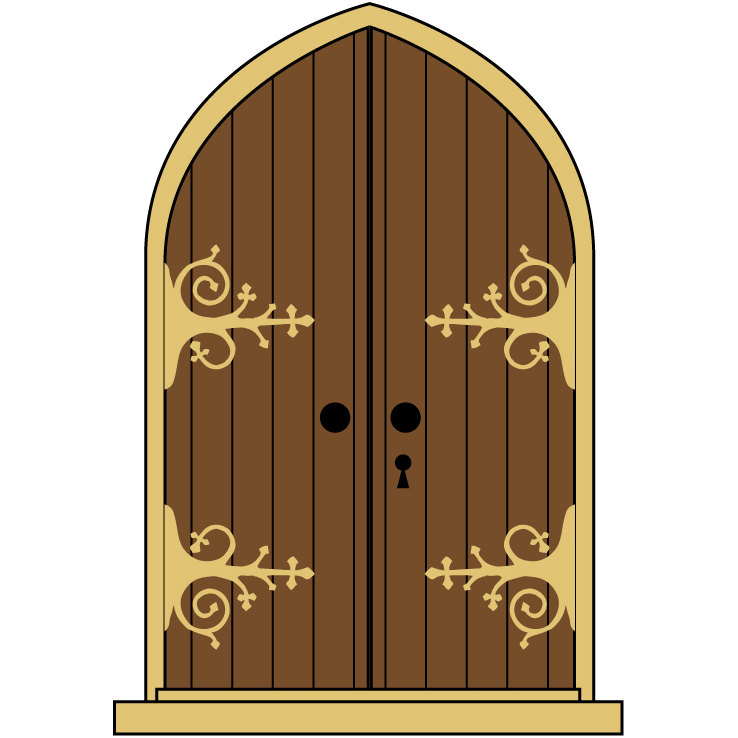 Please use the other door.This one will remain closed for the duration of the Escape Room session. 